2022中国东北卫生健康防疫用品与防护物资展览会邀  请  函时间：2022年7月15  17日地点：中国·沈阳国际展览中心（沈阳市苏家屯区会展路9号）主办单位：辽宁省医疗器械工业公司          辽宁深港展览服务有限公司协办单位：辽宁省医药行业协会【展会介绍】“2022中国东北卫生健康防疫用品与防护物资展览会”，定于2022年7月15-17日在沈阳国际展览中心隆重举行。展出面积20000m2，是东北规模最大的医疗行业防疫用品防护物资的行业专业盛会。诚邀国内外广大厂商、广大观众、业界同仁来沈参加此会！2020年春节来临之际，一场突袭而来的新型冠状病毒肺炎疫情，打破了人们常规生活，严重的危及人们的生命安全和身体健康。防疫防控当务之急，在习近平主席党中央坚强领导下，国务院统一部署：“全民皆兵、众志成城、共克时艰、共同抗疫”展开了打赢防疫防控阻击战。但防疫物资的短缺，让口罩、防护服、消毒液、体温测量产品等医疗防护物资供不应求。国家卫健委发布《公共卫生防控救治能力建设方案》要求确保医疗机构储备质量合格、数量充足的医用口罩、隔离衣、眼罩等防护用品，一般不少于10日用量。同时，要求每个城市改扩建1-2所现有医疗机构。目前，国内疫情受到控制，复产复工有序推进，但国外疫情却不断蔓延，特别是欧洲、美国等发达国家和地区的感染人数持续上升，对世界经济发展和国内企业的生产经营，都造成了重大影响。随着全球疫情的持续蔓延，全球各国家对防疫物资的需求越来越大，我国企业全力再造防疫产业链，最近一段时间以来，在满足国内防疫需要的同时，国内相关企业正开足马力，千方百计地为全球抗击疫情源源不断地提供急需物资。目前，我国主要防疫物资出口，从4月初的日均10亿元，提高到了日均30亿元以上，呈现出明显的持续增长态势。中国是世界上防疫防护用品的主要生产基地，防疫防护用品市场巨大，是唯一防疫物资生产出口大国。【新的机遇】为了更好的推动国内外防疫、用品、防护物资制造产业的发展，帮助更多的企业在疫情过后更加及时有效的获取市场信息和展会平台。“2022中国东北卫生健康防疫用品与防护物资展览会”，集防疫防护全产业链，以“产品展示，品牌传播，产销对接、订货采购、经贸合作、技术交流、学术论坛“，为一体的供需结合全球化综合服务最佳平台。以推动中国防护用品制造业的产业升级与发展。希望通过展会的举办聚焦防疫防护物资产业链，以展品覆盖面广，进一步扩大产业的商贸空间，促进中国防疫物资及装备全面进入全球采购体系。2022中国东北卫生健康防疫用品与防护物资展览会，依托东三省辽宁、吉林、黑龙江及内蒙所毗邻天津、河北、山东等地防疫产业的优势，让行业内更多的生产、供应企业和买家通过展会的沟通交流，国内外医用防护产业，建立联系实现合作共赢，共同发展。【展会优势】2022第五十六届沈阳国际医疗器械设备展览会与2022中国东北卫生健康防疫用品与防护物资展览会同期举行，沈阳医疗器械展览会从1998年连续举办至今已经成功举办54届，经过二十多个年头，已成为东北地区唯一规模最大，最具影响力的医疗器械行业品牌展会，被辽宁省展览行业协会、沈阳展览业协会评为2010年度辽宁省暨沈阳市品牌展览会。主办单位经过二十多年的精心打造，已经得到了中外医疗器械广大参展厂商、广大用户、各大医院、医疗诊所与会各界人士高度赞誉、依赖和认可。每届展会国外二十多个国家的产品在会上亮相，国内外近千家参展，是广大厂商、广大用户开发拓宽东北市场，直接洽谈合作、订货、选购，供需结合的最佳平台。每年五万多各大医院院长、器械科与医务人员及经销商、代理商，必到此会。主办单位深港公司二十多年来在医疗卫生健康行业积累了庞大的客户资源数据库，这为2022中国东北卫生健康防疫用品与防护物资展览会举办，充分的奠定了无可比拟的优良基础，特大优势，确定展会的最佳效果。展览会面向国内地方政府、医疗机构等专业买家，以及外国驻辽领事机构、商协会、贸易公司和外资企业，将国内外对防疫物资的采购需求有序的引导到展览会现场的优质企业进行对接，从而实现消化产能、恢复经济、促进外贸、解决需求、支援抗疫、提升形象等多点共赢、多方共赢的目标。我们诚挚的邀请您的到来，供需在此全面共赢，机遇来了，一定要把握，只要来参展，定有大收获。【地理位置】举办地—沈阳是东北重要工业基地，东北最大的中心城市，全国的工业重镇和历史文化名城，是东北三省政治、经济、文化、信息交流中心、交通枢纽，地处东北亚经济圈和环渤海经济圈的中心，大连港、营口新港、丹东东港、锦州港与世界大港进出口地理区位。具有得天独厚的地理优势，与朝鲜、韩国、俄罗斯、东欧各国及独联体商贸频繁，成为东北亚进出口供销集散地，是东北最大的商贸中心城市，中心市场体系完善，现有各类商品市场500多处，年全市社会消费品零售额2000多亿元，商品市场交易额实现3000亿元。作为辽东半岛开放的腹地。沈阳已同130个国家和地区建立了经贸关系，对外经济合作区域扩展到98个国家和地区，累计注册外贸企业4000多家，成为吸引众多外商和内资投资兴业的“活力之都”。我们诚挚的邀请——盛夏7月沈阳欢迎您！深港展览欢迎您！【参展时间】                                【展览地点】  布展时间：2022年7月13–14日               沈阳国际展览中心展览时间：2022年7月15–17日              （沈阳市苏家屯区会展路9号）撤展时间：2022年7月17日下午13时         乘地铁2号线到世纪大厦下车转有轨3号线直达会展中心【展品范围】 1、防护用品：各种口罩、医用防护服、负压防护头罩、医用靴套、医用全面型呼吸防护机（器）、医用隔离眼罩 /医用隔离面罩、一次性乳胶手套、手术服（衣）、隔离衣、一次性工作帽、一次性医用帽（病人用）、防护服等；2、原材料：无纺布、熔喷布、滤材、环氧乙烷灭菌、耳带、弹性材料、氨纶、环保型全塑条、鼻夹(鼻梁线)、鼻梁筋、耳挂、滤纸、纸塑包装材料、高熔指纤维聚丙烯、涤纶短纤、粘胶短纤、覆膜纺粘布、透气膜、隔离眼罩及面罩用PET/PC防雾卷材以及片材、密封条、抗静电剂及其他生产医用防护服、医用口罩等主要原材料；3、防疫产品生产与科室装备：防护服压条机、口罩加工机械、呼吸阀冲孔机/焊接机、鼻梁条线贴合机、耳带点焊机 、超声波焊接机 、全自动平面口罩机 、折叠口罩机、灭菌设备、检测设备、车间洁净设备、包装，隔离诊室、灭菌器、传染病诊疗设备、临床产品、手术室器械、呼吸机、医疗废物处理设备、防疫医院建筑材料等；4、消杀用品：主要原料、包装材料、医用酒精、84消毒液、过氧乙酸消毒液、过氧化氢(3%)消毒液、含氯泡腾片、免洗手消毒液、速干手消毒剂等；5、检测试剂与仪器：病毒检测试剂盒、生物试剂、生化分析、口罩测试仪器、试剂盒、培养箱；6、药品：一般治疗及重型、危重型病例治疗药品: α- 干扰素、洛匹那韦利托那韦片(盒)、抗菌药物、甲泼尼龙、糖皮质激素等经卫生健康、药监部门依程序确认治疗有效的药品和疫苗；(二) 中医治疗药品: 藿香正气胶囊(丸、水、口服液)、 金花清感颗粒、连花清瘟胶囊(颗粒)、疏风解毒胶囊(颗粒)、防风通圣丸(颗粒)、喜炎平注射剂、血必净注射剂、参附注射液、生脉注射液、苏合香丸、安宫牛黄丸等中成药。苍术、陈皮、厚朴、茯苓、砂仁等中药饮片(以国家卫健委新型冠状病毒感染的肺炎诊疗方案为准)；7、电子仪器：全自动红外体温检测仪、门式体温监测仪、手持式红外测温仪等红外体温检测设备及检测系统；8、特色展区：认证中心、检测机构、外贸中介等；即将上市疫苗生物科技公司全程免费享受与大会同步推广；【参展费用】1、国际标准展位：3m×3m (包括三面墙板、企业名称楣板一块、一桌两椅、灯光，220V5A插座一个)国内企业：单开口RMB 6800元/个；双开口角位7480元/个国外企业：2000美元/个2、特装展位（特装展位36 m2起租，不含任何设施，自行搭建，管理费每平方米20元）国内（54m2）45000元/个,（36 m2）30000元/个外企（54m2）12000美元/个,（36 m2）8000美元/个3、技术讲座：每场2000元（2小时），提供桌椅、投影仪等。【大会宣传】会刊广告：1、《2022中国东北卫生健康防疫用品与防护物资展览会会刊》为大会指定会刊，免费为参展单位刊登企业简介200字，会刊为大16开精印。发送给院长、器械科，欢迎刊登，价格如下：封面15000元     封二4000元    彩色插页 2000元封底10000元     封三3500元    铜版黑白内页1200元  其它广告： 2、大会提前征集本次展会请柬独家赞助商，请柬收费10000元/5000张，欢迎有实力的企业赞助。气球条幅1500元/展期，彩虹门5000元/展期，手提袋30000元/万个，参观券20000元/10万张。【专业观众】国内外(个人)防护用品领域的生产商、进口商、经销商、代理商、分销商、零售商、电商及新零售等；2、全国防护用品专营店、连锁店、药店、大型超市、百货商场、医美机构、药妆店、日化店、孕婴童用品店等采购人员；3、全国各医院、医疗美容、旅行保健机构采购团等终端采购负责人；4、行业内相关包材、生产机械和原料的生产商、采购商、代理商等；5、行业内的专家学者、研发人员、投资商等；6、相关机构、行业协会、行业媒体、大众媒体及等。为了确保展会取得良好效果，大会特印制三十万张参观券，20000份邀请函，30000张请柬，向全国医疗机构、卫生部门发出邀请，届时组织东北三省、内蒙等各地、市、县、乡医院、计划生育、妇幼保健、科研单位等五万余家医疗卫生单位的院长、设备科长、医疗部门经销商、代理商、广大用户前来参观、洽谈、订购。【优势宣传】1、充分利用主办单位深港展览公司二十多年来积累的医疗卫生防疫防护领域观众数据库，有针对性地向目标专业观众和行业用户定期发布最新展会及展商信息，邀请专业观众前来参观。2、充分利用主办单位与近百家媒体二十多年来的合作伙伴关系，进行全方位大量广告宣传，通过庞大的数据库，进行买家和行业用户定期直邮服务。3、充分发挥主办单位和广大厂商和广大用户二十多年来，风雨同舟在医疗卫生健康产业的影响力，广泛推广本次展会，力邀直接用户和潜在客户，到会进行产销对接，高峰论坛和技术交流研讨。【媒体广告】为了广泛宣传展会消息，提高厂家和产品知名度，本次展会将通过各种媒体在新浪、搜狐、百度、腾讯、财经、今日头条等高端媒体进行高频宣传；利用抖音、快手、微信、短信等平台进行大流量推送广告和信息，做到人尽皆知。【参展细则】参展手续：参展单位请详细填写《展位合同》并加盖公章后，传真或寄至大会组委会，报名后7天内将参展费用一次性汇至大会组委会指定帐户，从而确定展位，否则不予保留。展费汇出后将银行汇款底单传真至组委会，以便核查。展位分配：“以先申请，先交款，先安排”为原则，如需指定展位另加收10%。大会组委会：辽宁深港展览服务有限公司            大会专用帐户：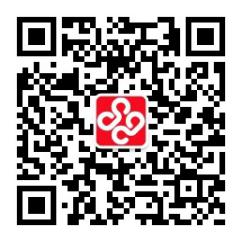 地  址：沈阳市和平区和平北大街28号             收款单位：辽宁深港展览服务有限公司电  话：024-22853303/024-22853500           开 户 行：沈阳市农行太原街支行联系人：王义 13082478844                      帐    号：06-192 001 040 010 023Http：//www.lnsgzl.com；www.sgylqxz.com    E-mail：liaoningsg@163.com发 送：        经理   您好！发 自：深港展览    电 话：024-22853303   联系人: 